RESULTADO – TOMADA DE PREÇO02424EM57783HEMU2O Instituto de Gestão e Humanização – IGH, entidade de direito privado e sem fins lucrativos,classificado como Organização Social, vem tornar público o resultado da Tomada de Preços, com afinalidade de adquirir bens, insumos e serviços para o HEMU - Hospital Estadual da Mulher, comendereço à Rua R-7, S/N, Setor Oeste, Goiânia, CEP: 74.125-090.Art. 10º Não se exigirá a publicidade prévia disposta no artigoII. EMERGÊNCIA: Nas compras ou contratações realizadas em caráter de urgência ou emergência,caracterizadas pela ocorrência de fatos inesperados e imprevisíveis, cujo não atendimento imediato sejamais gravoso, importando em prejuízos ou comprometendo a segurança de pessoas ou equipamentos,reconhecidos pela administração.Bionexo do Brasil LtdaRelatório emitido em 02/04/2024 14:31CompradorIGH - HEMU - Hospital Estadual da Mulher (11.858.570/0002-14)Rua R 7, esquina com Av. Perimetral s/n - Setor Oeste - GOIÂNIA, GO CEP: 74.530-020Relação de Itens (Confirmação)Pedido de Cotação : 340501195COTAÇÃO Nº 57783 - LABORATÓRIO - HEMU MAR/2024Frete PróprioObservações: *PAGAMENTO: Somente a prazo e por meio de depósito em conta PJ do fornecedor. *FRETE: Sóserão aceitas propostas com frete CIF e para entrega no endereço: RUA R7 C/ AV PERIMETRAL, SETOR COIMBRA,Goiânia/GO CEP: 74.530-020, dia e horário especificado. *CERTIDÕES: As Certidões Municipal, Estadual de Goiás,Federal, FGTS e Trabalhista devem estar regulares desde a data da emissão da proposta até a data do pagamento.*REGULAMENTO: O processo de compras obedecerá ao Regulamento de Compras do IGH, prevalecendo este emrelação a estes termos em caso de divergência.Tipo de Cotação: Cotação EmergencialFornecedor : Todos os FornecedoresData de Confirmação : TodasFaturamentoMínimoValidade daPropostaCondições dePagamentoFornecedorPrazo de EntregaFrete ObservaçõesGleidson Rodrigues Ranulfo Eireli-EppGOIÂNIA - GOGleidson Rodrigues Ranulfo - 62 3093-2dias após1R$ 200,000004/04/202430 ddlCIFnullconfirmação5116diagnostica.go@hotmail.comMais informaçõesProgramaçãode EntregaPreço PreçoUnitário FábricaValorTotalProduto CódigoFabricante Embalagem Fornecedor Comentário JustificativaRent(%) QuantidadeUsuário;- Hosptech,Coop.CentraldeCoop.Unimede SupribioNão atendeas condiçõesdepagamento. -Sensorial Nãoatende oTUBOCOL.VACUOPLASTICOTAMPATUBOSORO 4 MLC/ATIVADORCX C/ 100 -FIRST -FIRSTDaniellyEvelynPereira DaCruzGleidsonRodriguesRanulfoR$R$R$138360-RACKnull30 PacoteVERMELHAMLC/ATIVADORPACOTE52,0000 0,00001.560,00004Eireli - Epp01/04/202409:11-prazo deentrega,pedidoemeregencial.TotalParcial:R$330.00.01.560,0000Total de Itens da Cotação: 1Total de Itens Impressos: 1TotalGeral:R$1.560,0000Clique aqui para geração de relatório completo com quebra de página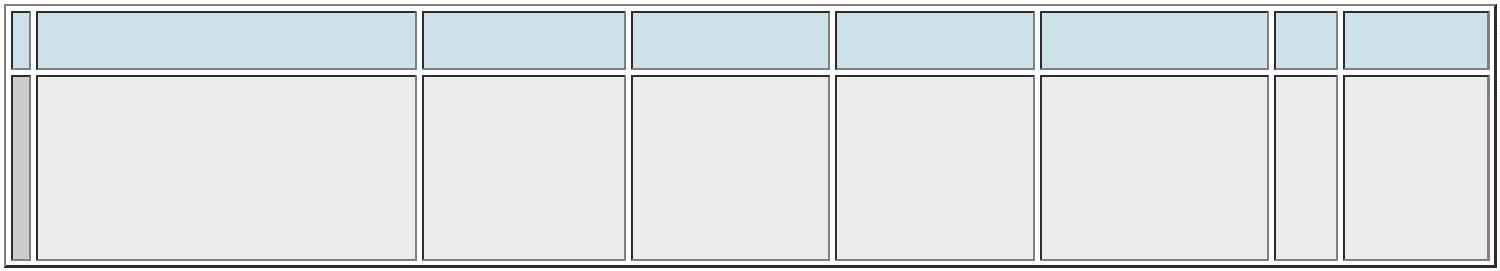 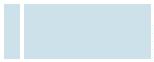 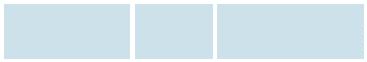 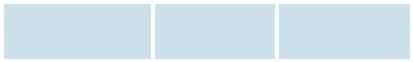 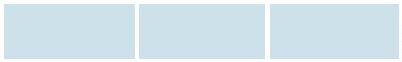 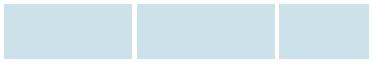 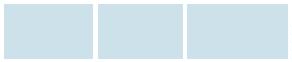 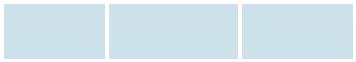 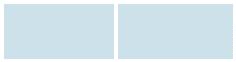 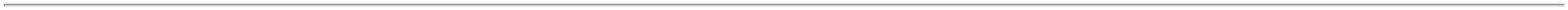 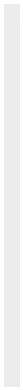 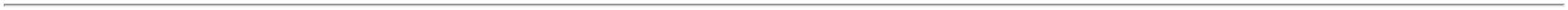 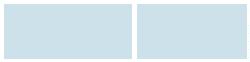 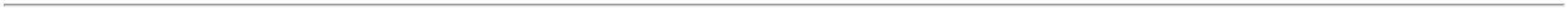 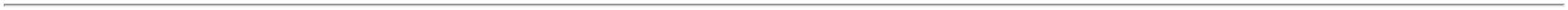 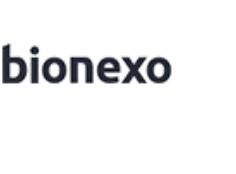 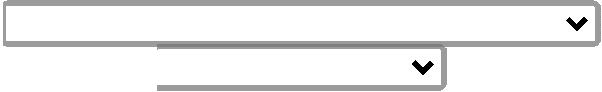 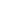 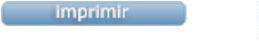 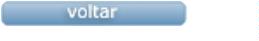 